基本信息基本信息 更新时间：2024-04-22 11:47  更新时间：2024-04-22 11:47  更新时间：2024-04-22 11:47  更新时间：2024-04-22 11:47 姓    名姓    名马川马川年    龄24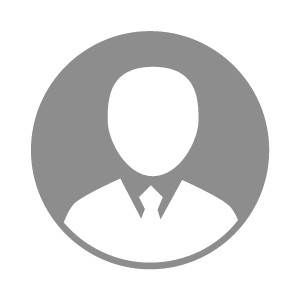 电    话电    话下载后可见下载后可见毕业院校玉溪农业职业技师学院邮    箱邮    箱下载后可见下载后可见学    历大专住    址住    址期望月薪5000-10000求职意向求职意向配合料销售员,猪药销售员,反刍药销售员配合料销售员,猪药销售员,反刍药销售员配合料销售员,猪药销售员,反刍药销售员配合料销售员,猪药销售员,反刍药销售员期望地区期望地区云南省云南省云南省云南省教育经历教育经历就读学校：玉溪农业职业技术学院 就读学校：玉溪农业职业技术学院 就读学校：玉溪农业职业技术学院 就读学校：玉溪农业职业技术学院 就读学校：玉溪农业职业技术学院 就读学校：玉溪农业职业技术学院 就读学校：玉溪农业职业技术学院 工作经历工作经历工作单位：新希望 工作单位：新希望 工作单位：新希望 工作单位：新希望 工作单位：新希望 工作单位：新希望 工作单位：新希望 自我评价自我评价能扛得住工作上的压力能扛得住工作上的压力能扛得住工作上的压力能扛得住工作上的压力能扛得住工作上的压力能扛得住工作上的压力能扛得住工作上的压力其他特长其他特长